apstiprinĀts
 Daugavpils Bērnu un jaunatnes sporta skolas direktors_________________I. UtinānsDBJSS2017/60                                                                                     Daugavpilī, 2017.gada 13.jūnijāUZAICINĀJUMS piedalīties aptaujā par līguma piešķiršanas tiesībām Daugavpils Bērnu un jaunatnes sporta skolai šaušanas nodaļai papildus ieroču iepirkšanaPasūtītājs: 2. Iepirkuma priekšmets: Daugavpils Bērnu un jaunatnes sporta skolai šaušanas nodaļai papildus ieroču iepirkšana;3. Paredzamā līgumcena: līdz EUR 2500.00 bez PVN4. Līguma izpildes termiņš: 2017.gada 31.jūlijs5. Nosacījumi dalībai iepirkuma procedūrā5.1. Pretendent ir reģistrēts Latvijas Republikas Uzņēmumu reģistrā vai līdzvērtīgā reģistrā ārvalstīs;5.2. Pretendentam ir pieredze tehniskajā specifikācijā minētā pakalpojuma sniegšanā;5.3. Pretendentam ir jābūt nodrošinātai mājas lapai, lai būtu iespēja iepazīties ar preču klāstu;5.4. Precīzs pakalpojuma apraksts ir noteiks  tehniskajā specifikācijā (pielikums Nr.1). 5.5. Preces tiks iepirktas pa daļām, saskaņā ar Pasūtītāja iepriekšēju pasūtījumu (rakstisku vai mutisku), līgumā noteiktajā kārtībā. Pasūtītājam nav pienākums nopirkt visas tehniskās specifikācijās noteiktās preces. Pasūtītās preces būs jāpiegādā 24 (divdesmit četru) stundu laikā uz piegādātāja rēķina.6.Pretendentu iesniedzamie dokumenti dalībai aptaujā6.1. Pretendenta sastādīts finanšu/tehniskais piedāvājums (2.pielikums)7.Piedāvājuma izvēles kritērijs: piedāvājums, kas pilnībā atbilst prasībām;8.Piedāvājums iesniedzams: līdz 2017.gada 14.jūnijam, plkst.15.00 9.Piedāvājums var iesniegt:9.1.personīgi, vai pa pastu pēc adreses Kandavas ielā 17a, Daugavpilī (3.stāvs, kab.305)9.2.elektroniski (e-pasts: daugavpilsbjss@inbox.lv)10.Paziņojums par rezultātiem: tiks ievietota Daugavpils pilsētas domei tīmekļa vietnē www.daugavpils.lv , sadaļā “Pašvaldības iepirkumi, konkursi”Pielikumā:Tehniskā specifikācija;Finanšu-tehniskā piedāvājuma forma.                                                                              1.pielikums Tehniskā specifikācijaVeicamā darba uzdevumi: Daugavpils Bērnu un jaunatnes sporta skolai šaušanas nodaļai papildus ieroču iepirkšana;Pasūtījuma izpildīšana: 2017.gada 31.jūlijsPiegāde: bezmaksasTehnisko specifikāciju sagatavojaDaugavpils Bērnu un jaunatnes sporta skolas metodiķe                                                    J.Dedele2.Pielikums2017.gada ____._______________, DaugavpilīFINANŠU - TEHNISKAIS PIEDĀVĀJUMSPiedāvājam piegādāt Daugavpils Bērnu un jaunatnes sporta skolai šaušanas nodaļai papildus ieroču iepirkšanu par šādu cenu3. Mēs apliecinām, kā:Līguma izpildes termiņš līdz 2017 gada 31.jūlijam;Nekādā veidā neesam ieinteresēti nevienā citā piedāvājumā, kas iesniegts šajā iepirkumā;Nav tādu apstākļu, kuri liegtu mums piedalīties iepirkumā un izpildīt tehniskās specifikācijās norādītās prasības;Pasūtītās preces piegādāsim uz sava rēķina.Paraksta pretendenta vadītājs vai vadītāja pilnvarota persona:Pasūtītāja nosaukumsDaugavpils Bērnu un jaunatnes sporta skolaAdreseKandavas iela 17a, Daugavpils, LV-5401Reģ.Nr.90009242212Kontaktpersona līguma slēgšanas jautājumosDirektors Imants Utināns, tālr. 65425346, mob.29364652e-pasts: daugavpilsbjss@inbox.lv Kontaktpersona tehniskajos jautājumosŠaušanas nodaļai treneris Dmitrijs Vasiļjevs, tālr. 65422805, mob.26033296, e-pasts: daugavpilsbjss@inbox.lvNr.NosaukumsAprakstsMērvienībap.k.NosaukumsAprakstsMērvienība12342Mazkalibra sporta pistole Pardini SP NEW 22LR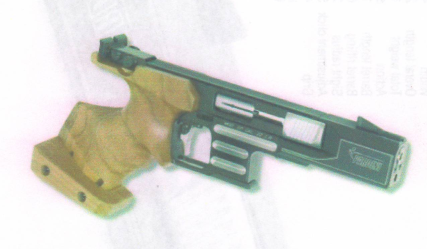 Tehniskie dati:Mehāniskais sprūda mehānismsKalibrs: 22 LRAugstums: 140 mmDarbība: pusautomatīskaPlātums: 49 mmKopējais garums: 295 mmKopējais svars: 1095 gStobra garums: 120 mmStobra vītņojums: 6D x 450 mmMērķlīnijas garums: 220 mmKlikšķa kor.(25m): 5 mm2 gab.Kam:Daugavpils Bērnu un jaunatnes sporta skolai, Kandavas iela 17a, Daugavpils, LV-5401Pretendents Reģ.numursAdrese:Kontaktpersona, tās tālrunis, fakss un e-pasts:Datums:Pretendenta Bankas rekvizīti:Nr.NosaukumsAprakstsMērvienībaCena bez PVNp.k.NosaukumsAprakstsMērvienībaCena bez PVN12342Mazkalibra sporta pistole Pardini SP NEW 22LRTehniskie dati:Mehāniskais sprūda mehānismsKalibrs: 22 LRAugstums: 140 mmDarbība: pusautomatīskaPlātums: 49 mmKopējais garums: 295 mmKopējais svars: 1095 gStobra garums: 120 mmStobra vītņojums: 6D x 450 mmMērķlīnijas garums: 220 mmKlikšķa kor.(25m): 5 mm2 gab.Kopā:Kopā:Kopā:Vārds, uzvārds, amatsParaksts Datums